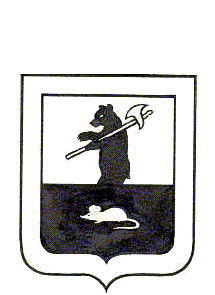 Муниципальный Совет городского поселения Мышкин	РЕШЕНИЕ	О внесении изменений и дополнений в Решение Муниципального Совета городского поселения Мышкин от 19.12.2006 № 33 «Об утверждении Положения «О муниципальных заимствованиях и муниципальном долге городского поселения Мышкин» Принято Муниципальным Советомгородского поселения Мышкин04.08.2020 годаВ соответствии с главой 14 Бюджетного кодекса Российской Федерации, Федерального закона от 06.10.2003 № 131-ФЗ «Об общих принципах организации местного самоуправления в Российской Федерации», решением Муниципального Совета городского поселения Мышкин от 29.06.2016 № 19 «Об утверждении Положения о бюджетном процессе в городском поселении Мышкин», в целях установления правового регулирования в сфере осуществления муниципальных заимствований городского поселения Мышкин и управления муниципальным долгом,Муниципальный Совет городского поселения Мышкин РЕШИЛ:1. Приложение 1 к Решению Муниципального Совета городского поселения Мышкин от 19.12.2006 № 33 «Об утверждении Положения «О муниципальных заимствованиях и муниципальном долге городского поселения Мышкин» изложить в новой редакции.2. Настоящее решение вступает в силу после его официального опубликования.3. Решение Муниципального Совета городского поселения Мышкин опубликовать в средствах массовой информации и разместить на официальном сайте Администрации городского поселения Мышкин в информационно – телекоммуникационной сети Интернет.4. Контроль за исполнением настоящего Решения возложить на постоянную комиссию по бюджету, налогам и финансам Муниципального Совета городского поселения Мышкин.Глава городского			                            Председатель Муниципальногопоселения Мышкин              	                            Совета городского поселения Мышкин                          ____________________Е.В. Петров	                 ______________________ Л.А. Чистяков 04.08.2020 года № 14			Приложение 1 к Решению Муниципального Советагородского поселения Мышкин04.08.2020 № 14ПОЛОЖЕНИЕо муниципальных заимствованиях и муниципальном долге городского поселения Мышкин1.Общие положенияПоложение о муниципальных заимствованиях и муниципальном долге городского поселения Мышкин (далее - Положение) разработано в соответствии с Бюджетным кодексом Российской Федерации, Федеральным законом от 06.10.2003 № 131-ФЗ «Об общих принципах организации местного самоуправления в Российской Федерации», Уставом городского поселения Мышкин Мышкинского муниципального района Ярославской области и регулирует отношения, возникающие при осуществлении городским поселением Мышкин муниципальных заимствований, определяет порядок и формы привлечения заемных средств, полномочия органов местного самоуправления в сфере управления муниципальным долгом городского поселения Мышкин, порядок обслуживания муниципального долга городского поселения Мышкин.Основные термины и понятия, используемые в настоящем Положении, по своему значению соответствуют терминам и понятиям, применяемым в Бюджетном кодексе Российской Федерации.2. Порядок и принципы осуществления муниципальных заимствований городским поселением Мышкин и управления муниципальным долгом городского поселения Мышкин2.1. Осуществление муниципальных заимствований городского поселения Мышкин, предоставление муниципальных гарантий и управление муниципальным долгом городского поселения Мышкин являются бюджетными полномочиями городского поселения Мышкин как муниципального образования.2.2. Администрация городского поселения Мышкин реализуют полномочия в сфере муниципальных заимствований городского поселения Мышкин, предоставления муниципальных гарантий и управления муниципальным долгом городского поселения Мышкин в соответствии с положениями, установленными Бюджетным кодексом Российской Федерации, муниципальными правовыми актами городского поселения Мышкин.3. Полномочия Муниципального Совета городского поселения Мышкин в сфере муниципальных заимствований городского поселения Мышкин и управления муниципальным долгом городского поселения Мышкин3.1. Муниципальный Совет городского поселения Мышкин:- утверждает решением о бюджете городского поселения Мышкин на очередной финансовый год и каждый год планового периода:- программу муниципальных внутренних заимствований городского поселения Мышкин на очередной финансовый год и плановый период;- программу муниципальных гарантий городского поселения Мышкин в валюте Российской Федерации на очередной финансовый год и плановый период;- общий объем бюджетных ассигнований, предусмотренных на исполнение муниципальных гарантий по возможным гарантийным случаям в случае предоставления муниципальных гарантий;- верхний предел муниципального внутреннего долга по состоянию на 1 января года, следующего за очередным финансовым годом и каждым годом планового периода (по состоянию на 1 января года, следующего за очередным финансовым годом), с указанием в том числе верхнего предела долга по муниципальным гарантиям в валюте Российской Федерации;- объем расходов на обслуживание муниципального долга;- устанавливает порядок предоставления муниципальных гарантий городского поселения Мышкин;- осуществляет иные полномочия в соответствии с законодательством Российской Федерации.4. Полномочия Администрации городского поселения Мышкин в сфере муниципальных заимствований городского поселения Мышкин и управления муниципальным долгом городского поселения Мышкин4.1. Администрация городского поселения Мышкин:- осуществляет от имени городского поселения Мышкин муниципальные заимствования городского поселения Мышкин;- осуществляет управление муниципальным долгом городского поселения Мышкин;- ведет муниципальную долговую книгу городского поселения Мышкин;- разрабатывает программы муниципальных внутренних заимствований и муниципальных гарантий городского поселения Мышкин;-осуществляет иные полномочия в соответствии с законодательством Российской Федерации, нормативными правовыми актами Администрации городского поселения Мышкин.5. Порядок привлечения муниципальных заимствований5.1. Привлечение муниципальных заимствований, осуществляются в целях финансирования дефицита бюджета, а также для погашения муниципальных долговых обязательств.5.2. Общая сумма заимствований, установленная программами муниципальных внутренних заимствований, в соответствующем финансовом году не должна превышать общую сумму средств, направляемых на финансирование дефицита бюджета городского поселения Мышкин, и объемов погашения долговых обязательств городского поселения Мышкин, утвержденных на соответствующий финансовый год решением о бюджете городского поселения Мышкин.5.3. Отбор финансовых организаций для привлечения кредитов осуществляется в соответствии с положениями Федерального закона о контрактной системе в сфере закупок товаров, работ, услуг для обеспечения государственных и муниципальных нужд.5.4. Привлечение бюджетных кредитов из бюджета Ярославской области осуществляется на основании договора, заключаемого с департаментом финансов Ярославской области, в порядке и по форме, установленным Правительством Ярославской области.	 6. Обслуживание муниципального долга городского поселения Мышкин	6.1. Обслуживание муниципального долга городского поселения Мышкин осуществляется Администрацией городского поселения Мышкин. 	6.2. Затраты по погашению долговых обязательств городского поселения Мышкин осуществляются Администрацией городского поселения Мышкин за счет средств бюджета городского поселения Мышкин.       Расходы на выплату процентов по муниципальному долгу городского поселения Мышкин и погашение долговых обязательств городского поселения Мышкин, срок погашения которых наступает в очередном финансовом году предусматривается в решении Муниципального Совета городского поселения Мышкин о бюджете городского поселения Мышкин на соответствующий финансовый год в полном объёме.7. Объём расходов на обслуживание муниципального долга городского поселения Мышкин7.1. Объем расходов на обслуживание муниципального долга в очередном финансовом году (очередном финансовом году и плановом периоде), утвержденный решением о бюджете городского поселения Мышкин, по данным отчета об исполнении бюджета городского поселения Мышкин за отчетный финансовый год не должен превышать 15 процентов объема расходов бюджета городского поселения Мышкин, за исключением объема расходов, которые осуществляются за счет субвенций, предоставляемых из бюджетов бюджетной системы Российской Федерации.8. Отражение в бюджете городского поселения Мышкин, поступлений средств от заимствований и расходов на обслуживание и погашение муниципального долга8.1. Поступления в бюджет городского поселения Мышкин средств от заимствований учитываются в источниках финансирования дефицита бюджета городского поселения Мышкин путем увеличения объема источников финансирования дефицита бюджета городского поселения Мышкин.8.2. Все расходы на обслуживание долговых обязательств, учитываются в бюджете городского поселения Мышкин как расходы на обслуживание муниципального долга.8.3. Погашение основной суммы долга, возникшего от муниципальных заимствований, учитывается в источниках финансирования дефицита бюджета городского поселения Мышкин путем уменьшения объема источников финансирования дефицита бюджета городского поселения Мышкин.9. Учет и регистрация муниципальных заимствований городского поселения Мышкин9.1. Учет и регистрация муниципальных долговых обязательств городского поселения Мышкин осуществляются в муниципальной долговой книге городского поселения Мышкин.10. Муниципальная долговая книга городского поселения Мышкин10.1. В муниципальную долговую книгу городского поселения Мышкин вносятся сведения об объеме муниципальных долговых обязательств городского поселения Мышкин по видам этих обязательств, о дате их возникновения и исполнения (прекращения по иным основаниям) полностью или частично, формах обеспечения обязательств, а также иная информация, состав которой, порядок и срок ее внесения в муниципальную долговую книгу устанавливаются нормативно правовыми актами Администрации городского поселения Мышкин.В муниципальной долговой книге городского поселения Мышкин в том числе учитывается информация о просроченной задолженности по исполнению муниципальных долговых обязательств.10.2. Информация о муниципальных долговых обязательствах городского поселения Мышкин, отраженных в муниципальной долговой книге, подлежит передаче в Департамент финансов Ярославской области. Состав информации, порядок и сроки ее передачи устанавливаются Правительством Ярославской области.Ответственность за достоверность данных о муниципальных долговых обязательствах городского поселения Мышкин, переданных в Департамент финансов Ярославской области, несет Администрация городского поселения Мышкин.11. Отчет о состоянии муниципального долга городского поселения Мышкин11.1. Отчет о состоянии муниципального долга городского поселения Мышкин предоставляется одновременно с отчетом об исполнении бюджета поселения в Муниципальный Совет городского поселения Мышкин.